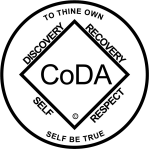 CoDA Service Conference 2018Motion Form Committee: Board	Date: July 26, 2018Motion Number: 1	Revision #: 1	Revision Date: 8/8/18Result (data entry purposes only)	Motion: Effective October 15, 2018, a World Standing Committee is defined as one that fulfills the following conditions, failure to meet any one (1) of which means the committee reverts to work group status: Has a minimum of 3 active members.Creates, within a year from CSC, a Policy and Procedures Manual that specifies the Committee’s mission statement and its goals.Posts, in an area accessible to the fellowship, the committee’s Policy and Procedures Manual, which includes its mission statement and goals and, when possible, the Conference motion(s) that created the committee.At minimum, conducts meetings every other month.Posts, to an area accessible to the fellowship, the approved and corrected minutes of the committee’s regularly scheduled business meetings.____________________________________________________________Intent: To insure transparency by clearly defining all World Standing Committees, providing a way for them to communicate with the fellowship through their manuals and reports. By increasing awareness of the committees, CoDA members will be encouraged to participate in World Service. ____________________________________________________________Remarks: This motion requires changes to: (please check any that apply)____By Laws	__X_FSM P1	____FSM P2____FSM P3	____FSM P4	__X_FSM P5____Change of Responsibility ____Other: 